День Дублёра.2 октября в ГБОУ СОШ с. Мосты состоялось праздничное мероприятие, посвященное Дню Учителя.   В этот день учащиеся 10-11 классов на один день стали учителями, а педагоги сели за парты.  «Директор» школы Герасимов В.И. и «заместитель директора» Цуцкарева А.А. поздравили всех учителей с праздником и объявили о начале Дня Дублёра.   По окончании уроков состоялся праздничный концерт, подготовленный учащимися 1-11 классов.    Закончился День Дублёра педсоветом, на котором молодые педагоги рассказали о проведенных уроках, поделились своими впечатлениями.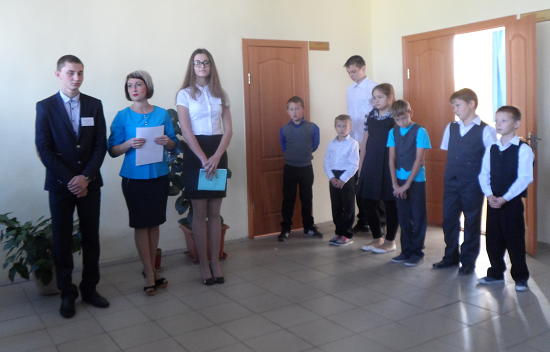 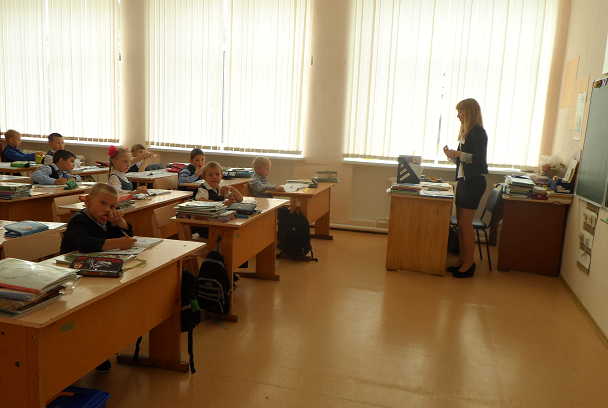 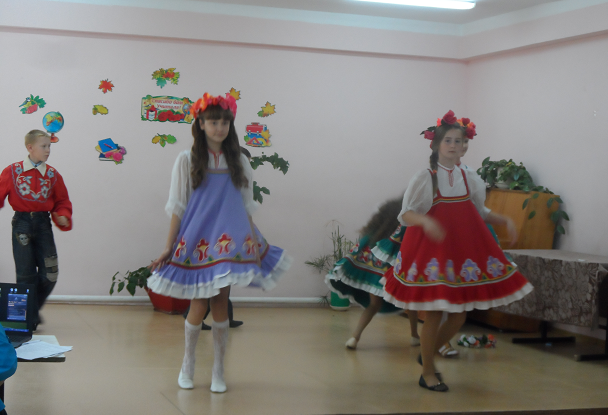 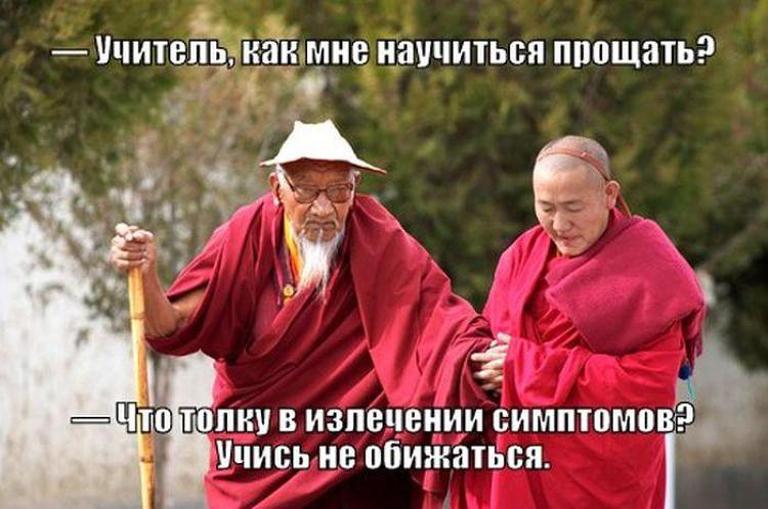 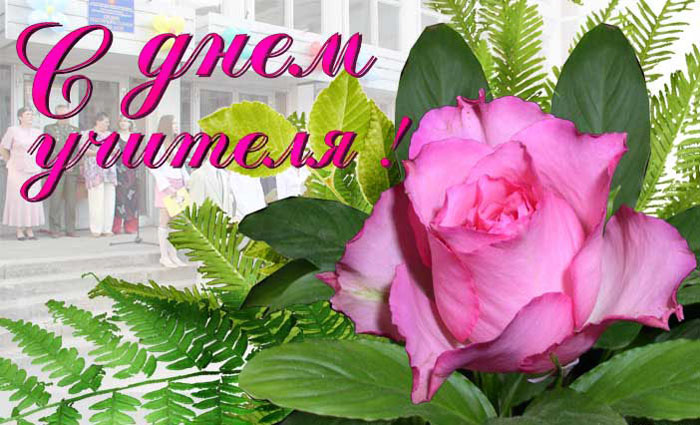 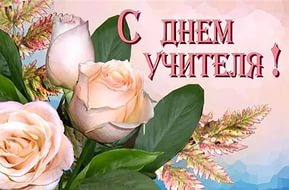 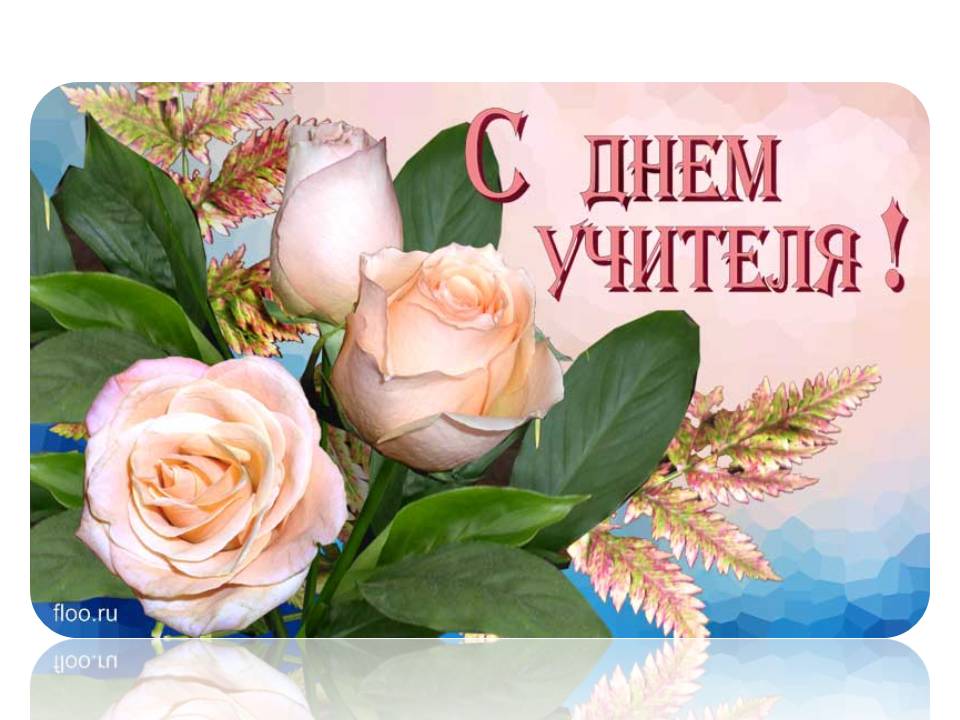 